15.11.2023 года проведен классный час в 7- 8кл классах по теме «Движение пешеходов». Соблюдение ПДД – закон сохранения жизни. С этим нельзя не согласиться. Однако статистика гласит: примерно три четверти всех ДТП происходит с участием детей. С ребятами мы повторили правила дорожного движения пешком, на велосипеде, на самокате, на роликах и скейтборде, находить наиболее безопасный путь от дома до школы.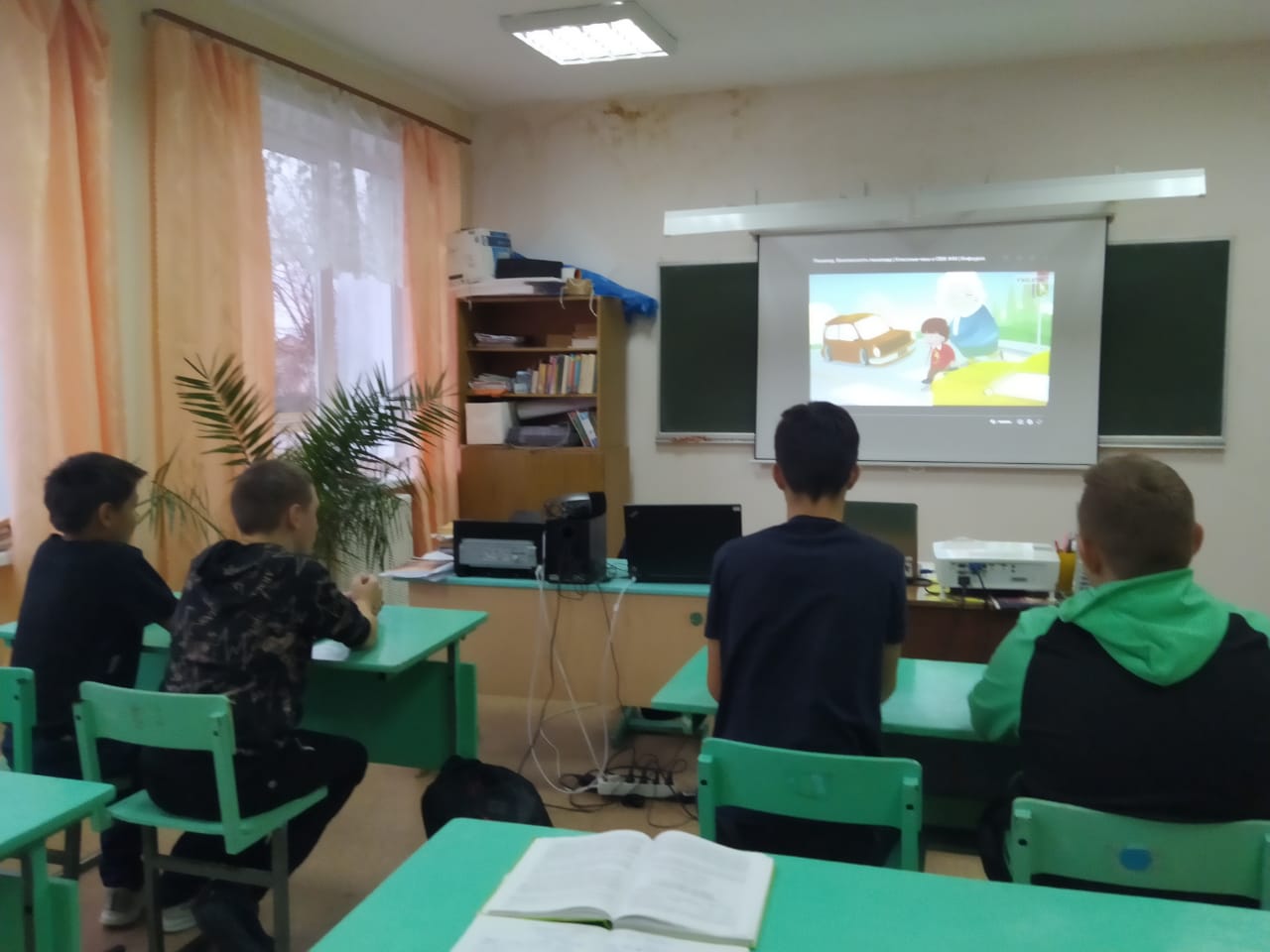 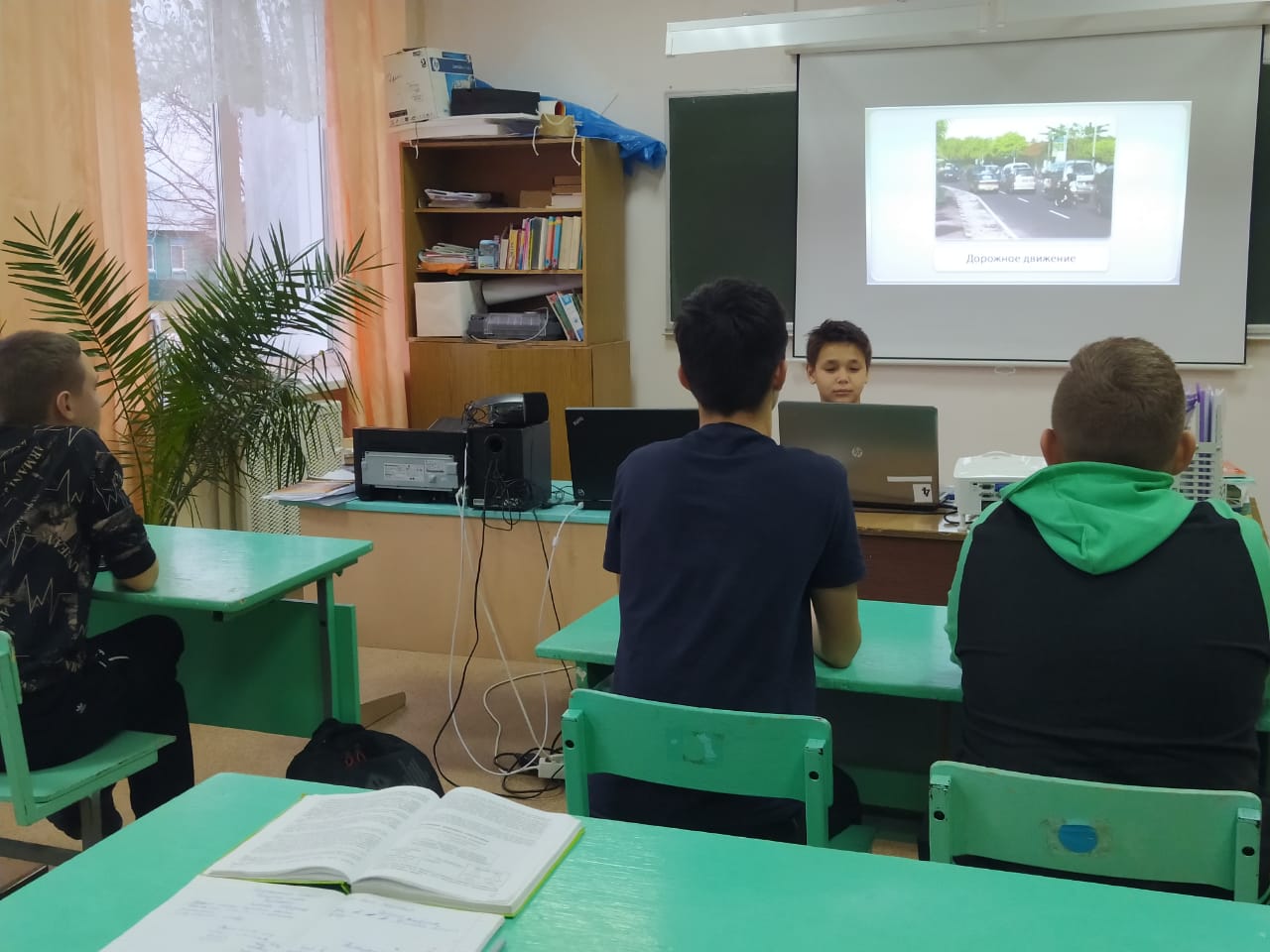 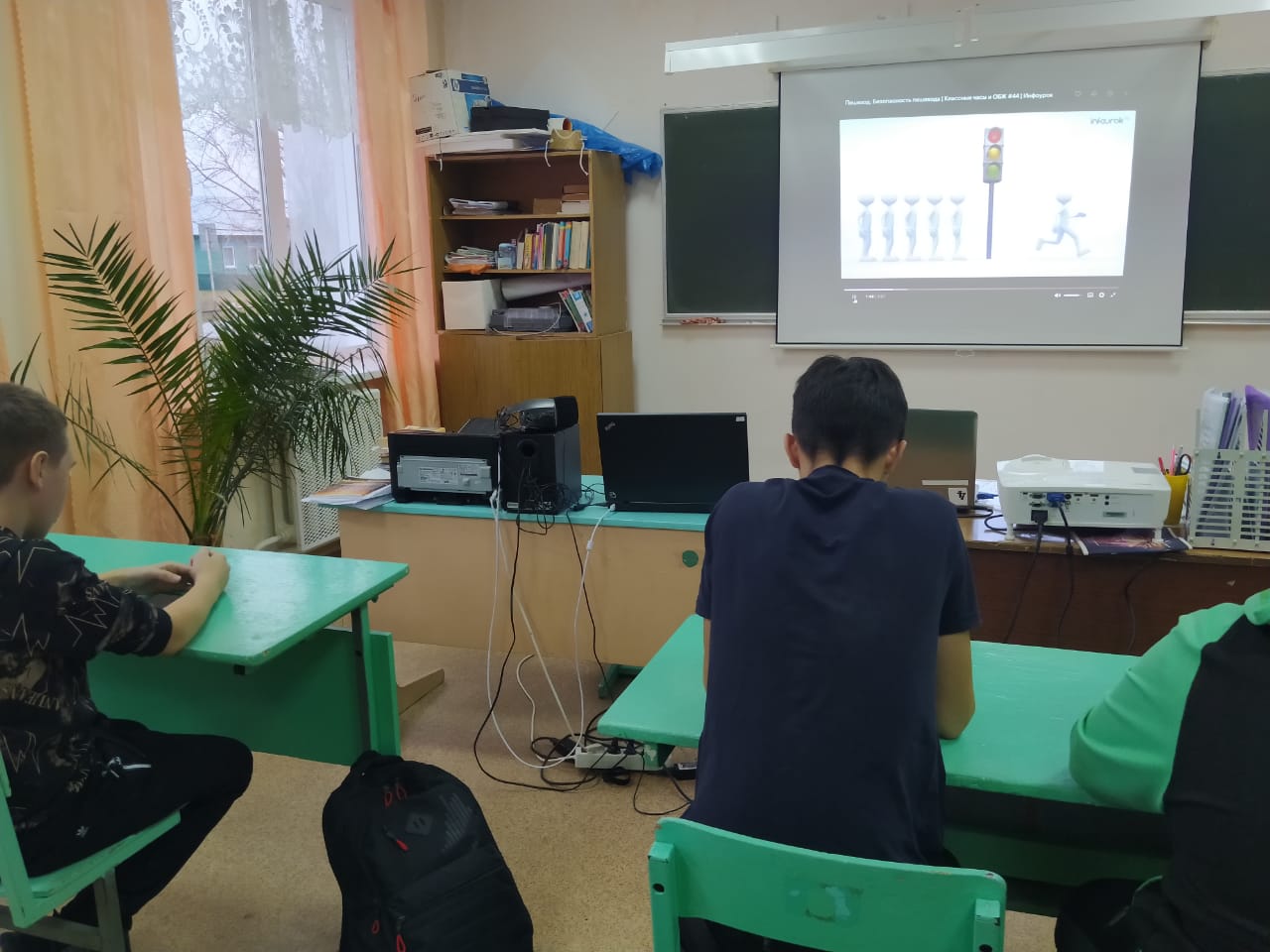 